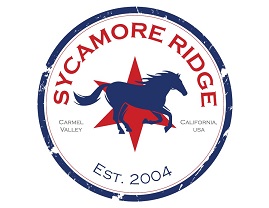 SYCAMORE RIDGE PTAPTA Meeting 3/16/2023Attendance:  Gregory Reade, Sara Lake, Megan Scanderbeg, Chelsea Moore, Sandy Tanaka, Kathy O’Neill, KB ChenMeeting called to order at 8:10am by Sara President/SaraWelcome/call to order Approve February PTA Meeting minutesMotion to approve:  Kathy, Seconded by Sandy, all approveTreasurer/LouApproval of Checks #3310 - #3325.  Gregory moves to approve checks, Kathy seconds, all approveTreasurers Report – FebSandy motions to approve the Feb transaction report, Gregory seconds, all approveCommittee ReportsUpdates from Principal MooreThere are many new students taking an ELPAC test because they are identified as not speaking English as their first language.  This test helps evaluate their English ability to decide what level of extra support is needed.  Since Jan 11, we’ve had 20 – 30 new students.  Many are from Korea, but also other countries.  Using S’More for the communications to parents helps because it can easily be translated.  We’re struggling because new parents can only join through the giving campaign or directly through PTA membership toolkit.  Sandy and Sara have made a small donation kit available for mid-year new families.  Mrs. Cass’s ambassadors have been very helpful for reaching out to the new students, especially older ones, who don’t speak much English.  Mrs. Kowieski helps support ELAs in 4, 5 and 6th using title one funding.  We get two site subs who can also help do an intervention schedule.  Would PTA consider offering parent ambassador contacts for several different languages?  Their names and contact information could be made available.  Very happy with turn out from Sycamore Ridge for the next district design.  Thanks!  Information available on district website.  Kinder meeting on Monday March 20th at 8:45am.  Registration for returning students is occurring now.  Please do this – it is very important for staff decisions for upcoming year.  No place for hate activity next week which is coupled with disability awareness week.  Working from a book ‘Just Ask’ to learn how to respectfully ask about disabilities.  Approval Request for Branded Items (Sara)Popup Tent Table ClothThese items would be nice for events such as Science Olympiad, etc.  Asking for $1200 to purchase these items.  Sandy motions to approve up to $1200 for tent, KB seconds, all approveSandy motions to approve up to $200 for a branded table cloth, Kathy seconds, all approve Game Night and STAR reading quick update (Sandy)Green theme for prizes.  Cute St. Patrick’s day and rainbow theme decorations.  One wristband for unlimited games at Carnival. STAR reading:  working well – we’ve got enough volunteers and just need more students from teachers.  Diesel is ordering some new books for us.  Drama Club (Gregory)Early admission for Wonka cast familiesHaving trouble with ticket link sent outConcession/trinket pricingNeed parent serving baked goods.  Remembering that concessions and trinkets are a fundraiser.  So we are looking to raise the prices a bit to between $2-4 dollars.   Volunteer listNeed more volunteers from drama parentsOther?Need help by sending out email with ticket and volunteer linkBoard Slate 2023/2024Supposed to switch to a different position after two yearsNeed a nominating committee (Megan Scanderbeg)Possibly Secretary is open, VP of communications? Possible other positions?  Need to vote in April, so need to post listBook Fair (Sara)Can load gift card ahead of time.  You don’t get money back, but could donate it to the school.  It also doesn’t expire, so could possibly save it for the website.  Next Board Meeting: 
Thursday, April 11th 6-7:30pm – VirtualMeeting adjourned at 9:27am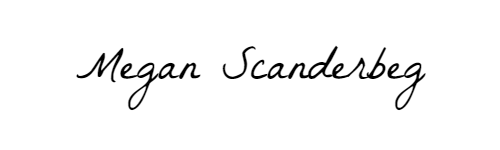 _____________________________________March 16, 2023_____